PENYELESAIAN ISBAT NIKAH PASCA BERLAKUNYA UU NO. 1 TAHUN 1974(Studi Putusan Nomor 416/Pdt.P/2016/PA.Tgrs dan Nomor 0441/Pdt.P/2016/PA.Tgrs)SKRIPSIDiajukan Sebagai Salah Satu Syarat untuk Memperoleh Gelar Sarjana Hukum (S.H)pada Jurusan Hukum KeluargaFakultas Syari’ahUniversitas Islam NegeriSultan Maulana Hasanudin Banten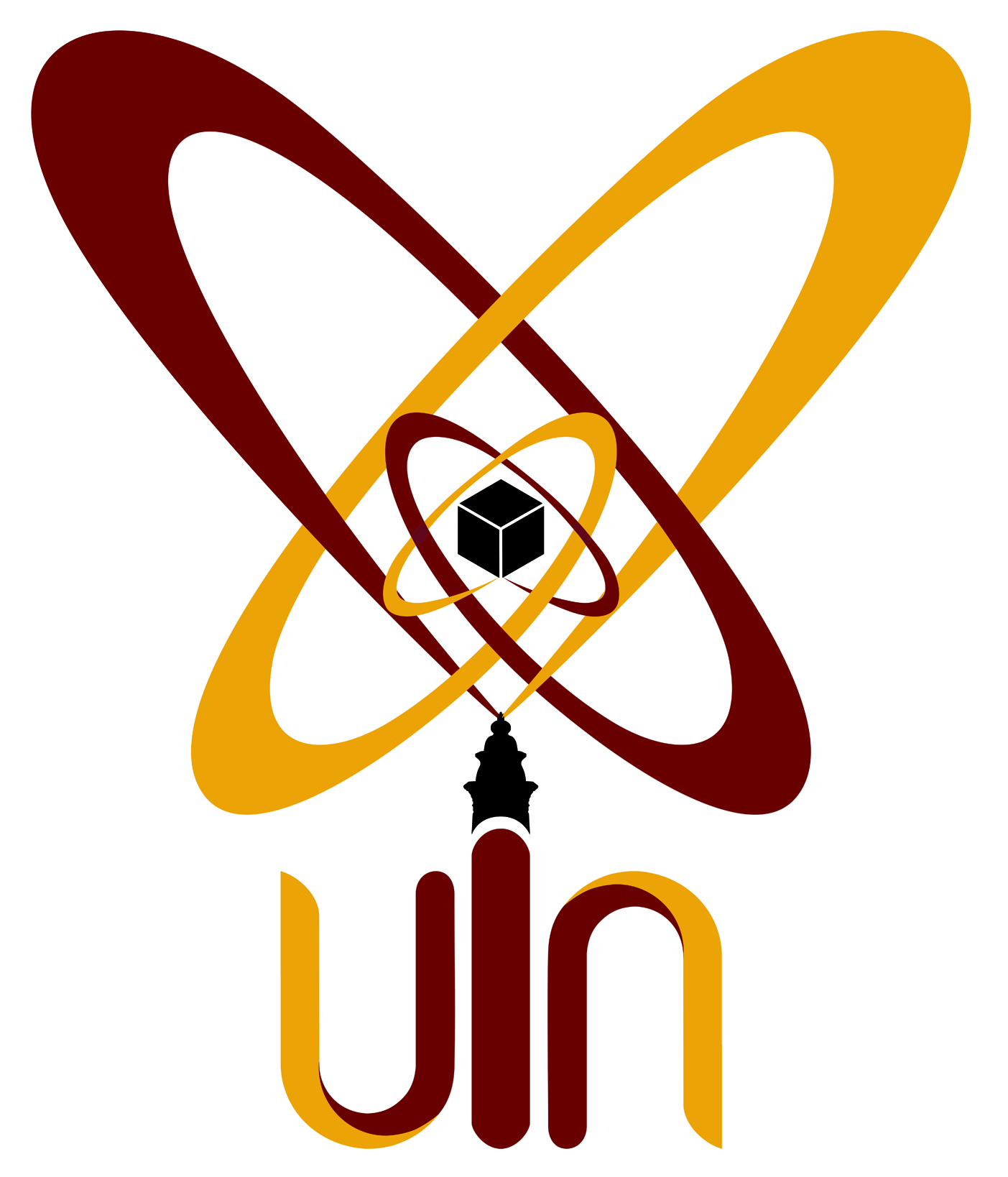 Oleh :MUHAMAD IQBALLNIM : 131100272FAKULTAS SYARI’AHUNIVERSITAS ISLAM NEGRISULTAN MAULANA HASANUDDIN BANTEN 2018 M/1440 HDAFTAR ISIPERNYATAAN KEASLIAN	iABSTRAK	iiSURAT PENGANTAR PEMBIMBING………	iiiPENGESAHAN PEMBIMBING………………………	ivPENGESAHAN SIDANG MUAQOSAH............................	vPERSEMBAHAN	viMOTTO………………………	viiRIWAYAT HIDUP.	viiiKATA PENGANTAR 	ixDAFTAR ISI	xiBAB I PENDAHULUANLatar Belakang Masalah	1Perumusan Masalah	6Tujuan Penelitian	7Kerangka Pemikiran	7Penelitian Terdahulu	9Langkah-langkah Penelitian	10Sistematika Penulisan	16BAB II  KAJIAN  PERKAWINAN PRA BERLAKUNYA UU                NO 1 TAHUN 1974 DI INDONESIAPerkawinan 	18Pengertian 	18Dasar Hukum Perkawinan	22Rukun dan Syarat Sahnya Perkawinan	26Bentuk Perkawinan yang dibatalkan Islam	29Sejarah Lahirnya Undang-Undang Perkawinan	32Asas-Asas dan prinsip dalam Undang-Undang Perkawinan	35Asas Sukarela	38 Partisipasi Keluarga	39 Perceraian dipersulit	39Asas Monogami	40Asas Kedewasaan Calon Mempelai	41Asas Memperbaiki dan Meningkatkan Derajat Kaum Wanita	42Asas Legalitas	42Isbath Nikah	43Pencatatan Perkawinan	46BAB III KONDISI OBJEK PENELITIANProfil Pengadilan Agama Tigaraksa	54Visi dan Misi Pengadilan Agama Tigaraksa	55Infrastruktur Kantor	56Struktur Organisasi Pengadilan Agama Tigaraksa	58Alasan Perkara Pemohon Pengajuan Isbath Nikah	58BAB IV ANALISIS FAKTOR DAN PERTIMBANGAN                HUKUM TENTANG ISBATFaktor Pendorong Masyarakat Tigaraksa Melakukan Isbat Nikah	62Pelaksanaan Isbat Nikah di Pengadilan Agama Tigaraksa	65Pertimbangan Hakim  dalam Memutus Permohonan Isbat Nikah	71BAB V PENUTUPKesimpulan	78Saran-Saran	79DAFTAR PUSTAKA